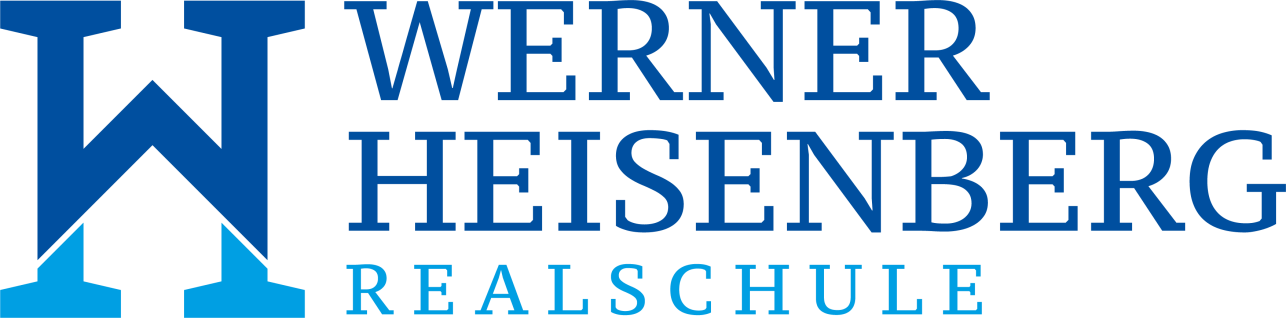 WAHL im Rahmen der Festlegung auf einen Fachbereich im Wahlpflichtunterricht der Realschule ab Klasse 7________________________________________		____________________Name der Schülerin / des Schülers				KlasseAb Klasse 7 bietet die Werner Heisenberg Realschule als zweite Fremdsprache Französisch an und aus dem Bereich der Naturwissenschaften Informatik.Bitte kreuzen Sie das gewünschte Wahlfach an:0 Französisch0 InformatikBei dem Wahlpflichtfach der Realschule ab Klasse 7 handelt es sich um ein Hauptfach!Die Werner Heisenberg Realschule weist ausdrücklich darauf hin, dass diese Wahlentscheidung gemäß § 15, Absatz 3, Satz 4 APO-SI bindend ist, so dass mit der Wahlentscheidung die Schülerin bzw. der Schüler bis zum Ende der Sekundarstufe I auf das gewählte schriftliche Wahlpflichtfach festgelegt ist. Ein einmaliger Wechsel des Wahlpflichtfaches ist nur in begründeten Ausnahmefällen bis zum Ende der Klasse 7 zulässig. Da ein Wechsel des Wahlpflichtfaches zu Problemen bei der Eingliederung der Schülerin bzw. des Schülers in das neu gewählte Fach führen kann, bedarf der Wechsel eines Beratungsgesprächs der Eltern mit den Fachlehrern sowie der Zustimmung der Zeugniskonferenz.Wir bestätigen mit unserer Unterschrift die o. g. Wahlentscheidung und die Kenntnisnahme der Bedingungen des Wahlpflichtfaches ab Klasse 7. Bitte schicken Sie diesen Wahlzettel bis zum 24.4.2020 wieder postalisch zurück an die Schule. ________________						________________________Ort, Datum							Erziehungsberechtigte	